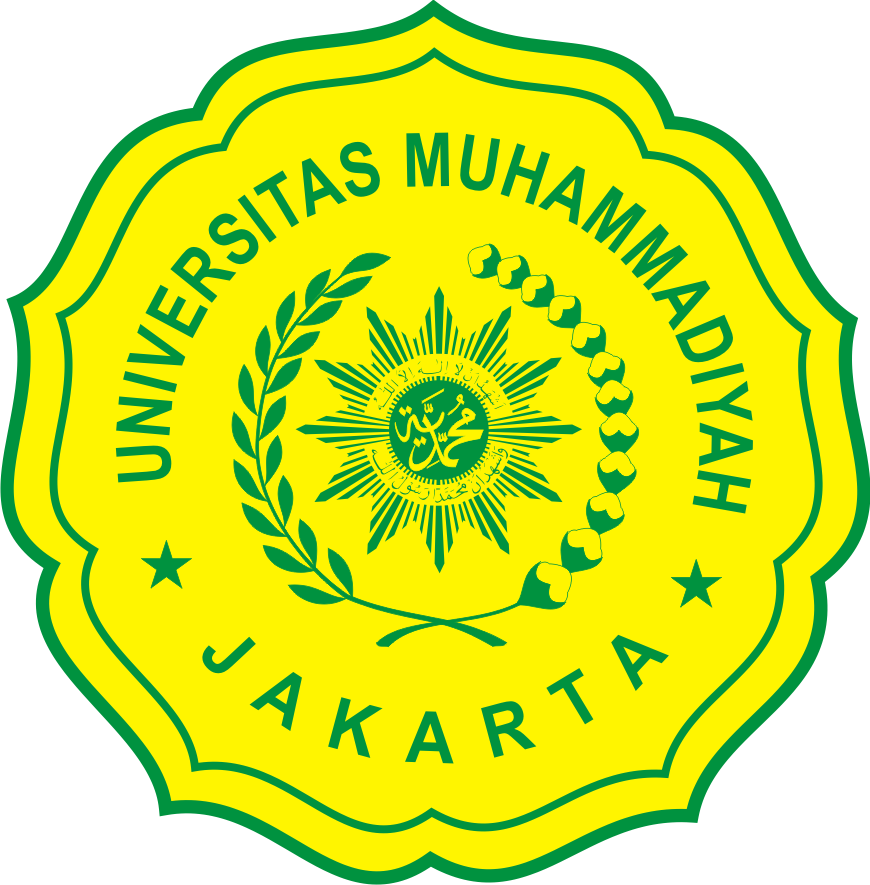 RENCANA PEMBELAJARAN SEMESTER (RPS)
FAKULTAS ILMU PENDIDIKAN
Semester Ganjil Tahun Akademik 2021/2022RENCANA PEMBELAJARAN SEMESTER (RPS)
FAKULTAS ILMU PENDIDIKAN
Semester Ganjil Tahun Akademik 2021/2022RENCANA PEMBELAJARAN SEMESTER (RPS)
FAKULTAS ILMU PENDIDIKAN
Semester Ganjil Tahun Akademik 2021/2022RENCANA PEMBELAJARAN SEMESTER (RPS)
FAKULTAS ILMU PENDIDIKAN
Semester Ganjil Tahun Akademik 2021/2022RENCANA PEMBELAJARAN SEMESTER (RPS)
FAKULTAS ILMU PENDIDIKAN
Semester Ganjil Tahun Akademik 2021/2022RENCANA PEMBELAJARAN SEMESTER (RPS)
FAKULTAS ILMU PENDIDIKAN
Semester Ganjil Tahun Akademik 2021/2022RENCANA PEMBELAJARAN SEMESTER (RPS)
FAKULTAS ILMU PENDIDIKAN
Semester Ganjil Tahun Akademik 2021/2022RENCANA PEMBELAJARAN SEMESTER (RPS)
FAKULTAS ILMU PENDIDIKAN
Semester Ganjil Tahun Akademik 2021/2022RENCANA PEMBELAJARAN SEMESTER (RPS)
FAKULTAS ILMU PENDIDIKAN
Semester Ganjil Tahun Akademik 2021/2022RENCANA PEMBELAJARAN SEMESTER (RPS)
FAKULTAS ILMU PENDIDIKAN
Semester Ganjil Tahun Akademik 2021/2022RENCANA PEMBELAJARAN SEMESTER (RPS)
FAKULTAS ILMU PENDIDIKAN
Semester Ganjil Tahun Akademik 2021/2022RENCANA PEMBELAJARAN SEMESTER (RPS)
FAKULTAS ILMU PENDIDIKAN
Semester Ganjil Tahun Akademik 2021/2022RENCANA PEMBELAJARAN SEMESTER (RPS)
FAKULTAS ILMU PENDIDIKAN
Semester Ganjil Tahun Akademik 2021/2022Nama DosenNama DosenNama Dosen: Khaerunnisa, M.Pd.: Khaerunnisa, M.Pd.: Khaerunnisa, M.Pd.: Khaerunnisa, M.Pd.: Khaerunnisa, M.Pd.: Khaerunnisa, M.Pd.: Khaerunnisa, M.Pd.: Khaerunnisa, M.Pd.: Khaerunnisa, M.Pd.: Khaerunnisa, M.Pd.: Khaerunnisa, M.Pd.: Khaerunnisa, M.Pd.: Khaerunnisa, M.Pd.: Khaerunnisa, M.Pd.NIDNNIDNNIDN: 0312078601: 0312078601: 0312078601: 0312078601: 0312078601: 0312078601: 0312078601: 0312078601: 0312078601: 0312078601: 0312078601: 0312078601: 0312078601: 0312078601Mata KuliahMata KuliahMata Kuliah: KAJIAN PROSA: KAJIAN PROSA: KAJIAN PROSA: KAJIAN PROSA: KAJIAN PROSA: KAJIAN PROSA: KAJIAN PROSA: KAJIAN PROSA: KAJIAN PROSA: KAJIAN PROSA: KAJIAN PROSA: KAJIAN PROSA: KAJIAN PROSA: KAJIAN PROSAKelasKelasKelas: BBI: BBI: BBI: BBI: BBI: BBI: BBI: BBI: BBI: BBI: BBI: BBI: BBI: BBISKSSKSSKS: 2: 2: 2: 2: 2: 2: 2: 2: 2: 2: 2: 2: 2: 2CapaianCapaianCapaian: 1.	Mahasiswa mampu membaca kritis teks prosa fiksi.
2.	Mahasiswa mampu memahami hakikat manusia sebagai makhluk bercerita.
3.	Mahasiswa mampu memahami tentang genre roman dan horor yang populer pada budaya Indonesia.
4.	Mahasiswa mampu menganalisis teks prosa fiksi dengan perspektif naratologi. 
: 1.	Mahasiswa mampu membaca kritis teks prosa fiksi.
2.	Mahasiswa mampu memahami hakikat manusia sebagai makhluk bercerita.
3.	Mahasiswa mampu memahami tentang genre roman dan horor yang populer pada budaya Indonesia.
4.	Mahasiswa mampu menganalisis teks prosa fiksi dengan perspektif naratologi. 
: 1.	Mahasiswa mampu membaca kritis teks prosa fiksi.
2.	Mahasiswa mampu memahami hakikat manusia sebagai makhluk bercerita.
3.	Mahasiswa mampu memahami tentang genre roman dan horor yang populer pada budaya Indonesia.
4.	Mahasiswa mampu menganalisis teks prosa fiksi dengan perspektif naratologi. 
: 1.	Mahasiswa mampu membaca kritis teks prosa fiksi.
2.	Mahasiswa mampu memahami hakikat manusia sebagai makhluk bercerita.
3.	Mahasiswa mampu memahami tentang genre roman dan horor yang populer pada budaya Indonesia.
4.	Mahasiswa mampu menganalisis teks prosa fiksi dengan perspektif naratologi. 
: 1.	Mahasiswa mampu membaca kritis teks prosa fiksi.
2.	Mahasiswa mampu memahami hakikat manusia sebagai makhluk bercerita.
3.	Mahasiswa mampu memahami tentang genre roman dan horor yang populer pada budaya Indonesia.
4.	Mahasiswa mampu menganalisis teks prosa fiksi dengan perspektif naratologi. 
: 1.	Mahasiswa mampu membaca kritis teks prosa fiksi.
2.	Mahasiswa mampu memahami hakikat manusia sebagai makhluk bercerita.
3.	Mahasiswa mampu memahami tentang genre roman dan horor yang populer pada budaya Indonesia.
4.	Mahasiswa mampu menganalisis teks prosa fiksi dengan perspektif naratologi. 
: 1.	Mahasiswa mampu membaca kritis teks prosa fiksi.
2.	Mahasiswa mampu memahami hakikat manusia sebagai makhluk bercerita.
3.	Mahasiswa mampu memahami tentang genre roman dan horor yang populer pada budaya Indonesia.
4.	Mahasiswa mampu menganalisis teks prosa fiksi dengan perspektif naratologi. 
: 1.	Mahasiswa mampu membaca kritis teks prosa fiksi.
2.	Mahasiswa mampu memahami hakikat manusia sebagai makhluk bercerita.
3.	Mahasiswa mampu memahami tentang genre roman dan horor yang populer pada budaya Indonesia.
4.	Mahasiswa mampu menganalisis teks prosa fiksi dengan perspektif naratologi. 
: 1.	Mahasiswa mampu membaca kritis teks prosa fiksi.
2.	Mahasiswa mampu memahami hakikat manusia sebagai makhluk bercerita.
3.	Mahasiswa mampu memahami tentang genre roman dan horor yang populer pada budaya Indonesia.
4.	Mahasiswa mampu menganalisis teks prosa fiksi dengan perspektif naratologi. 
: 1.	Mahasiswa mampu membaca kritis teks prosa fiksi.
2.	Mahasiswa mampu memahami hakikat manusia sebagai makhluk bercerita.
3.	Mahasiswa mampu memahami tentang genre roman dan horor yang populer pada budaya Indonesia.
4.	Mahasiswa mampu menganalisis teks prosa fiksi dengan perspektif naratologi. 
: 1.	Mahasiswa mampu membaca kritis teks prosa fiksi.
2.	Mahasiswa mampu memahami hakikat manusia sebagai makhluk bercerita.
3.	Mahasiswa mampu memahami tentang genre roman dan horor yang populer pada budaya Indonesia.
4.	Mahasiswa mampu menganalisis teks prosa fiksi dengan perspektif naratologi. 
: 1.	Mahasiswa mampu membaca kritis teks prosa fiksi.
2.	Mahasiswa mampu memahami hakikat manusia sebagai makhluk bercerita.
3.	Mahasiswa mampu memahami tentang genre roman dan horor yang populer pada budaya Indonesia.
4.	Mahasiswa mampu menganalisis teks prosa fiksi dengan perspektif naratologi. 
: 1.	Mahasiswa mampu membaca kritis teks prosa fiksi.
2.	Mahasiswa mampu memahami hakikat manusia sebagai makhluk bercerita.
3.	Mahasiswa mampu memahami tentang genre roman dan horor yang populer pada budaya Indonesia.
4.	Mahasiswa mampu menganalisis teks prosa fiksi dengan perspektif naratologi. 
: 1.	Mahasiswa mampu membaca kritis teks prosa fiksi.
2.	Mahasiswa mampu memahami hakikat manusia sebagai makhluk bercerita.
3.	Mahasiswa mampu memahami tentang genre roman dan horor yang populer pada budaya Indonesia.
4.	Mahasiswa mampu menganalisis teks prosa fiksi dengan perspektif naratologi. 
Pert.Pert.Kemampuan akhir pembelajaranKemampuan akhir pembelajaranKemampuan akhir pembelajaranBahan KajianMetode PembelajaraWaktuPengalaman BelajarTugas yg hrs diselesaikanTugas yg hrs diselesaikanTugas yg hrs diselesaikanTugas yg hrs diselesaikanKriteria, indikator, dan bobot penilaianKriteria, indikator, dan bobot penilaianReferensiReferensi11Menjelaskan tentang kilasan umum buku Kajian Cerita : Dari Roman Ke HororMenjelaskan tentang kilasan umum buku Kajian Cerita : Dari Roman Ke HororMenjelaskan tentang kilasan umum buku Kajian Cerita : Dari Roman Ke HororKajian Cerita dengan Perspektif Naratologi. Diskusi dan ceramah2 x 50 menitMenyimak, Mengamati, Mendiskusikan, dan Menjawab soalKetepatan menjelaskan hakikat manusia, Ketepatan menyebutkan fungsi cerita pada kehidupan manusia, dan lain Ketepatan menjelaskan hakikat manusia, Ketepatan menyebutkan fungsi cerita pada kehidupan manusia, dan lain Ketepatan menjelaskan hakikat manusia, Ketepatan menyebutkan fungsi cerita pada kehidupan manusia, dan lain Ketepatan menjelaskan hakikat manusia, Ketepatan menyebutkan fungsi cerita pada kehidupan manusia, dan lain Mahasiswa mampu menjelaskan dan mendikusikan hakikat manusia sebagai makhluk yang bercerita.Mahasiswa mampu menjelaskan dan mendikusikan hakikat manusia sebagai makhluk yang bercerita.Irsyad Ridho, Kajian Cerita: Dari Roman Ke Horor.2018. JSB, Yogyakarta. https://literadisa.umj.ac.id/Irsyad Ridho, Kajian Cerita: Dari Roman Ke Horor.2018. JSB, Yogyakarta. https://literadisa.umj.ac.id/22Menjelaskan tentang Manusia sebagai Makhluk Bercerita dan pengertian cerita roman dan horor yang ada di Indonesia.Menjelaskan tentang Manusia sebagai Makhluk Bercerita dan pengertian cerita roman dan horor yang ada di Indonesia.Menjelaskan tentang Manusia sebagai Makhluk Bercerita dan pengertian cerita roman dan horor yang ada di Indonesia.Kajian Cerita dengan Perspektif Naratologi. Diskusi dan ceramah2x 50 menitMenyimak, Mengamati, Mendiskusikan, dan Menjawab soalKetepatan menjelaskan bagian isi buku Kajian Cerita: Dari Roman Ke Horor, Ketepatan menyebutkan bagian-Ketepatan menjelaskan bagian isi buku Kajian Cerita: Dari Roman Ke Horor, Ketepatan menyebutkan bagian-Ketepatan menjelaskan bagian isi buku Kajian Cerita: Dari Roman Ke Horor, Ketepatan menyebutkan bagian-Ketepatan menjelaskan bagian isi buku Kajian Cerita: Dari Roman Ke Horor, Ketepatan menyebutkan bagian-Mahasiswa mampu menjelaskan dan mendikusikan bagaimana mengkaji suatu cerita roman dan horor.Mahasiswa mampu menjelaskan dan mendikusikan bagaimana mengkaji suatu cerita roman dan horor.Irsyad Ridho, Kajian Cerita: Dari Roman Ke Horor.2018. JSB, Yogyakarta. https://literadisa.umj.ac.id/Irsyad Ridho, Kajian Cerita: Dari Roman Ke Horor.2018. JSB, Yogyakarta. https://literadisa.umj.ac.id/33Menjelaskan tentang pemahaman naratologi: kilas balik.Menjelaskan tentang pemahaman naratologi: kilas balik.Menjelaskan tentang pemahaman naratologi: kilas balik.Buku Kajian Cerita dengan Perspektif Naratologi dan cerpen “Soreku di Rumah Nenek”Diskusi, ceramah dan tugas.2 x 50 menitMenyimak, Mengamati, Mendiskusikan, dan Menjawab soalKetepatan menjelaskan tentang fiksi dan mitos,Ketepatan menjelaskan tentang fiksi dan mitos,Ketepatan menjelaskan tentang fiksi dan mitos,Ketepatan menjelaskan tentang fiksi dan mitos,Mahasiswa mampu menjelaskan dan mendikusikan pengertian naratologi dan membedakan dengan kajian sebelumnya.Mahasiswa mampu menjelaskan dan mendikusikan pengertian naratologi dan membedakan dengan kajian sebelumnya.Irsyad Ridho, Kajian Cerita: Dari Roman Ke Horor.2018. JSB, Yogyakarta. https://literadisa.umj.ac.id/Irsyad Ridho, Kajian Cerita: Dari Roman Ke Horor.2018. JSB, Yogyakarta. https://literadisa.umj.ac.id/44Menjelaskan tentang tataran riwayat : menyingkap sekuen dan membangun sekuen genre.Menjelaskan tentang tataran riwayat : menyingkap sekuen dan membangun sekuen genre.Menjelaskan tentang tataran riwayat : menyingkap sekuen dan membangun sekuen genre.Buku Kajian Cerita dengan Perspektif Naratologi dan cerita pendek 'Soreku di Rumah Nenek' Ceramah, diskusi, dan tugas.2x 50 menitMenyimak, Mengamati, Mendiskusikan, dan Menjawab soalMahasiswa mampu menjelaskan dan mendikusikan unsur-unsur dalam sekuen dan membangun sekuen genre.Mahasiswa mampu menjelaskan dan mendikusikan unsur-unsur dalam sekuen dan membangun sekuen genre.Mahasiswa mampu menjelaskan dan mendikusikan unsur-unsur dalam sekuen dan membangun sekuen genre.Mahasiswa mampu menjelaskan dan mendikusikan unsur-unsur dalam sekuen dan membangun sekuen genre.Mahasiswa mampu menjelaskan dan mendikusikan unsur-unsur dalam sekuen dan membangun sekuen genre.Mahasiswa mampu menjelaskan dan mendikusikan unsur-unsur dalam sekuen dan membangun sekuen genre.Irsyad Ridho, Kajian Cerita: Dari Roman Ke Horor.2018. JSB, Yogyakarta. https://literadisa.umj.ac.id/Irsyad Ridho, Kajian Cerita: Dari Roman Ke Horor.2018. JSB, Yogyakarta. https://literadisa.umj.ac.id/Pert.Pert.Kemampuan akhir pembelajaranKemampuan akhir pembelajaranKemampuan akhir pembelajaranBahan KajianMetode PembelajaraWaktuPengalaman BelajarTugas yg hrs diselesaikanTugas yg hrs diselesaikanTugas yg hrs diselesaikanTugas yg hrs diselesaikanKriteria, indikator, dan bobot penilaianKriteria, indikator, dan bobot penilaianReferensiReferensi55Menjelaskan tentang tataran riwayat : mengabstraksi peristiwaMenjelaskan tentang tataran riwayat : mengabstraksi peristiwaMenjelaskan tentang tataran riwayat : mengabstraksi peristiwaBuku Kajian Cerita dengan Perspektif Naratologi dan cerita pendek Soreku di Rumah NenekDiskusi dan ceramah dan tugas.2x 50 menitMenyimak, Mengamati, Mendiskusikan, dan Menjawab soalKetepatan menjelaskan bagian isi buku Kajian Cerita: Dari Roman Ke Horor, Ketepatan menyebutkan bagian-Ketepatan menjelaskan bagian isi buku Kajian Cerita: Dari Roman Ke Horor, Ketepatan menyebutkan bagian-Ketepatan menjelaskan bagian isi buku Kajian Cerita: Dari Roman Ke Horor, Ketepatan menyebutkan bagian-Ketepatan menjelaskan bagian isi buku Kajian Cerita: Dari Roman Ke Horor, Ketepatan menyebutkan bagian-Mahasiswa mampu menjelaskan dan Mahasiswa mampu menjelaskan dan mendikusikan tentang urutan peristiwa dalam teks cerita.mendikusikan tentang hakikat Mahasiswa mampu menjelaskan dan Mahasiswa mampu menjelaskan dan mendikusikan tentang urutan peristiwa dalam teks cerita.mendikusikan tentang hakikat Irsyad Ridho, Kajian Cerita: Dari Roman Ke Horor.2018. JSB, Yogyakarta. https://literadisa.umj.ac.id/Irsyad Ridho, Kajian Cerita: Dari Roman Ke Horor.2018. JSB, Yogyakarta. https://literadisa.umj.ac.id/66Menjelaskan tentang tataran riwayat : mengabstraksi aktan.Menjelaskan tentang tataran riwayat : mengabstraksi aktan.Menjelaskan tentang tataran riwayat : mengabstraksi aktan.Kajian Cerita dengan Perspektif Naratologi. Diskusi dan ceramah2 x 50 menitMenyimak, Mengamati, Mendiskusikan, dan Menjawab soalKetepatan menjelaskan unsur dalam aktan, Ketepatan menyebutkan model atau pola aktan Ketepatan menjelaskan unsur dalam aktan, Ketepatan menyebutkan model atau pola aktan Ketepatan menjelaskan unsur dalam aktan, Ketepatan menyebutkan model atau pola aktan Ketepatan menjelaskan unsur dalam aktan, Ketepatan menyebutkan model atau pola aktan Mahasiswa mampu menjelaskan dan mendikusikan unsur aktan dan model aktan Greimas.Mahasiswa mampu menjelaskan dan mendikusikan unsur aktan dan model aktan Greimas.Irsyad Ridho, Kajian Cerita: Dari Roman Ke Horor.2018. JSB, Yogyakarta. https://literadisa.umj.ac.id/Irsyad Ridho, Kajian Cerita: Dari Roman Ke Horor.2018. JSB, Yogyakarta. https://literadisa.umj.ac.id/77Menjelaskan tataran riwayat : menganalisis dan menyusun struktur kronotopMenjelaskan tataran riwayat : menganalisis dan menyusun struktur kronotopMenjelaskan tataran riwayat : menganalisis dan menyusun struktur kronotopBuku Kajian Cerita dengan Perspektif Naratologi dan cerita pendek 'Seragam' Ceramah dan diskusi2 x 50 menitMenyimak, Mengamati, Mendiskusikan, dan Menjawab soalMahasiswa mampu menjelaskan dan mendikusikan struktur Kronotop.Mahasiswa mampu menjelaskan dan mendikusikan struktur Kronotop.Mahasiswa mampu menjelaskan dan mendikusikan struktur Kronotop.Mahasiswa mampu menjelaskan dan mendikusikan struktur Kronotop.Mahasiswa mampu menjelaskan dan mendikusikan struktur Kronotop.Mahasiswa mampu menjelaskan dan mendikusikan struktur Kronotop.Irsyad Ridho, Kajian Cerita: Dari Roman Ke Horor.2018. JSB, Yogyakarta. https://literadisa.umj.ac.id/Irsyad Ridho, Kajian Cerita: Dari Roman Ke Horor.2018. JSB, Yogyakarta. https://literadisa.umj.ac.id/88UJIAN TENGAH SEMESTERUJIAN TENGAH SEMESTERUJIAN TENGAH SEMESTERBuku Kajian Cerita dengan Perspektif Naratologi dan cerita pendek 'Seragam' Ceramah dan diskusi2 x 50 menitMenyimak, Mengamati, Mendiskusikan, dan Menjawab soalKetepatan menjelaskan hakikat manusia sebagai makhluk bercerita dan fenomena cerita roman dan horor di Ketepatan menjelaskan hakikat manusia sebagai makhluk bercerita dan fenomena cerita roman dan horor di Ketepatan menjelaskan hakikat manusia sebagai makhluk bercerita dan fenomena cerita roman dan horor di Ketepatan menjelaskan hakikat manusia sebagai makhluk bercerita dan fenomena cerita roman dan horor di Mahasiswa mampu menjelaskan dan mendikusikan tataran riwayat dengan perspektif naratologi.Mahasiswa mampu menjelaskan dan mendikusikan tataran riwayat dengan perspektif naratologi.Irsyad Ridho, Kajian Cerita: Dari Roman Ke Horor.2018. JSB, Yogyakarta. https://literadisa.umj.ac.id/Irsyad Ridho, Kajian Cerita: Dari Roman Ke Horor.2018. JSB, Yogyakarta. https://literadisa.umj.ac.id/99Menjelaskan tentang analisis dan penyusunan pola pencirian tokoh.Menjelaskan tentang analisis dan penyusunan pola pencirian tokoh.Menjelaskan tentang analisis dan penyusunan pola pencirian tokoh.Buku Kajian Cerita: Dari Roman Ke Horor dan cerita pendek 'Seragam”Ceramah dan diskusi2 x 50 menitMenyimak, Mengamati, Mendiskusikan, dan Menjawab soalKetepatan menjelaskan ciri dan peran tokoh, Ketepatan menyebutkan penyebutan dan Ketepatan menjelaskan ciri dan peran tokoh, Ketepatan menyebutkan penyebutan dan Ketepatan menjelaskan ciri dan peran tokoh, Ketepatan menyebutkan penyebutan dan Ketepatan menjelaskan ciri dan peran tokoh, Ketepatan menyebutkan penyebutan dan Mahasiswa mampu menjelaskan dan mendikusikan hubungan ciri dan peran tokoh, serta penyebutan dan pendeskripsian, juga pola Mahasiswa mampu menjelaskan dan mendikusikan hubungan ciri dan peran tokoh, serta penyebutan dan pendeskripsian, juga pola Buku Kajian Cerita: Dari Roman Ke Horor, 2018. Penerbit JBS: Yogyakarta.https://literadisa.umj.ac.id/Buku Kajian Cerita: Dari Roman Ke Horor, 2018. Penerbit JBS: Yogyakarta.https://literadisa.umj.ac.id/1010Menjelaskan tataran teks : menganalisis pewaktuanMenjelaskan tataran teks : menganalisis pewaktuanMenjelaskan tataran teks : menganalisis pewaktuanBuku Kajian Cerita dengan Perspektif Naratologi dan cerita pendek 'Bulan Ramadhan Bulan Kebaikan' Mengerjakan soal UTS2 x 50 menitMenyimak, Mengamati, Mendiskusikan, dan Menjawab soalKetepatan menjelaskan unsur-unsur dalam perwaktuan, Ketepatan menyebutkan Ketepatan menjelaskan unsur-unsur dalam perwaktuan, Ketepatan menyebutkan Ketepatan menjelaskan unsur-unsur dalam perwaktuan, Ketepatan menyebutkan Ketepatan menjelaskan unsur-unsur dalam perwaktuan, Ketepatan menyebutkan Mahasiswa mampu menjelaskan dan mendikusikan anakroni, urutan, kekerapan, tempo, dan perwaktuan cerpen.Mahasiswa mampu menjelaskan dan mendikusikan anakroni, urutan, kekerapan, tempo, dan perwaktuan cerpen.Irsyad Ridho, Kajian Cerita: Dari Roman Ke Horor.2018. JSB, Yogyakarta.https://literadisa.umj.ac.id/ Irsyad Ridho, Kajian Cerita: Dari Roman Ke Horor.2018. JSB, Yogyakarta.https://literadisa.umj.ac.id/ 1111Menjelaskan tataran penceritaan : menemukan posisi pencerita dan peceritaMenjelaskan tataran penceritaan : menemukan posisi pencerita dan peceritaMenjelaskan tataran penceritaan : menemukan posisi pencerita dan peceritaBuku Kajian Cerita dengan Perspektif Naratologi 'Bulan Ramadhan Bulan Kebaikan'Ceramah dan diskusi2 x 50 menitMenyimak, Mengamati, Mendiskusikan, dan Menjawab soalKetepatan menjelaskan proses komunikasi dari pengarang kepada pembaca, Ketepatan menyebutkan posisi Ketepatan menjelaskan proses komunikasi dari pengarang kepada pembaca, Ketepatan menyebutkan posisi Ketepatan menjelaskan proses komunikasi dari pengarang kepada pembaca, Ketepatan menyebutkan posisi Ketepatan menjelaskan proses komunikasi dari pengarang kepada pembaca, Ketepatan menyebutkan posisi Mahasiswa mampu menjelaskan dan mendikusikan proses komunikasi dalam tataran penceritaan dan menemukan posisi pencerita (Narator).Mahasiswa mampu menjelaskan dan mendikusikan proses komunikasi dalam tataran penceritaan dan menemukan posisi pencerita (Narator).Irsyad Ridho, Kajian Cerita: Dari Roman Ke Horor.2018. JSB, Yogyakarta. https://literadisa.umj.ac.id/Irsyad Ridho, Kajian Cerita: Dari Roman Ke Horor.2018. JSB, Yogyakarta. https://literadisa.umj.ac.id/1212Menjelaskan tataran penceritaan : menganalisis sudut pandang dan naratorMenjelaskan tataran penceritaan : menganalisis sudut pandang dan naratorMenjelaskan tataran penceritaan : menganalisis sudut pandang dan naratorBuku Kajian Cerita dengan Perspektif Naratologi dan cerita pendek 'Bulan Ramadhan Bulan Kebaikan' Ceramah dan diskusi2 x 50 menitMenyimak, Mengamati, Mendiskusikan, dan Menjawab soalKetepatan menjelaskan sudut pandang narator , Ketepatan menyebutkan sudut pandang dalam cerita Ketepatan menjelaskan sudut pandang narator , Ketepatan menyebutkan sudut pandang dalam cerita Ketepatan menjelaskan sudut pandang narator , Ketepatan menyebutkan sudut pandang dalam cerita Ketepatan menjelaskan sudut pandang narator , Ketepatan menyebutkan sudut pandang dalam cerita Mahasiswa mampu menjelaskan dan mendikusikan sudut pandang narator dalam suatu cerita.Mahasiswa mampu menjelaskan dan mendikusikan sudut pandang narator dalam suatu cerita.Irsyad Ridho, Kajian Cerita: Dari Roman Ke Horor.2018. JSB, Yogyakarta. https://literadisa.umj.ac.id/Irsyad Ridho, Kajian Cerita: Dari Roman Ke Horor.2018. JSB, Yogyakarta. https://literadisa.umj.ac.id/Pert.Pert.Kemampuan akhir pembelajaranKemampuan akhir pembelajaranKemampuan akhir pembelajaranBahan KajianMetode PembelajaraWaktuPengalaman BelajarTugas yg hrs diselesaikanTugas yg hrs diselesaikanTugas yg hrs diselesaikanTugas yg hrs diselesaikanKriteria, indikator, dan bobot penilaianKriteria, indikator, dan bobot penilaianReferensiReferensi1313Menjelaskan stilistika cerita : kilas balik.Menjelaskan stilistika cerita : kilas balik.Menjelaskan stilistika cerita : kilas balik.Buku Kajian Cerita dengan Perspektif Naratologi dan 'Bulan Ramadhan Bulan Kebaikan'Ceramah dan diskusi2 x 50 menitMenyimak, Mengamati, Mendiskusikan, dan Menjawab soalKetepatan menjelaskan pengertian stilistika cerita, Ketepatan menyebutkan siklus analisis stilistika, dan Ketepatan menjelaskan pengertian stilistika cerita, Ketepatan menyebutkan siklus analisis stilistika, dan Ketepatan menjelaskan pengertian stilistika cerita, Ketepatan menyebutkan siklus analisis stilistika, dan Ketepatan menjelaskan pengertian stilistika cerita, Ketepatan menyebutkan siklus analisis stilistika, dan Mahasiswa mampu menjelaskan dan mendikusikan stilistika cerita.Mahasiswa mampu menjelaskan dan mendikusikan stilistika cerita.Irsyad Ridho, Kajian Cerita: Dari Roman Ke Horor.2018. JSB, Yogyakarta. https://literadisa.umj.ac.id/Irsyad Ridho, Kajian Cerita: Dari Roman Ke Horor.2018. JSB, Yogyakarta. https://literadisa.umj.ac.id/1414Pembahasan tentang gaya dan genre dalam upaya menggeser garis batas.Pembahasan tentang gaya dan genre dalam upaya menggeser garis batas.Pembahasan tentang gaya dan genre dalam upaya menggeser garis batas.Buku Kajian Cerita dengan Perspektif Naratologi 'Bulan Ramadhan Bulan Kebaikan'Ceramah dan diskusi2 x 50 menitMenyimak, Mengamati, Mendiskusikan, dan Menjawab soalKetepatan menjelaskan konvensi genre. ketepatan menyebutkan model transitivitas, dan lain sebagainyaKetepatan menjelaskan konvensi genre. ketepatan menyebutkan model transitivitas, dan lain sebagainyaKetepatan menjelaskan konvensi genre. ketepatan menyebutkan model transitivitas, dan lain sebagainyaKetepatan menjelaskan konvensi genre. ketepatan menyebutkan model transitivitas, dan lain sebagainyaMahasiswa mampu menjelaskan dan mendikusikan konvensi genre cerita roman dan horor sebagai ranah gaya.Mahasiswa mampu menjelaskan dan mendikusikan konvensi genre cerita roman dan horor sebagai ranah gaya.Irsyad Ridho, Kajian Cerita: Dari Roman Ke Horor.2018. JSB, Yogyakarta. https://literadisa.umj.ac.id/Irsyad Ridho, Kajian Cerita: Dari Roman Ke Horor.2018. JSB, Yogyakarta. https://literadisa.umj.ac.id/1515Pembahasan tentang gaya dan aliran realisme, modernisme, dan pascamodernisma.Pembahasan tentang gaya dan aliran realisme, modernisme, dan pascamodernisma.Pembahasan tentang gaya dan aliran realisme, modernisme, dan pascamodernisma.Buku Kajian Cerita dengan Perspektif Naratologi 'Bulan Ramadhan Bulan Kebaikan'Ceramah dan diskusi2 x 50 menitMenyimak, Mengamati, Mendiskusikan, dan Menjawab soalKetepatan menjelaskan ciri aliran realisme, modernisme dan pasca modernisme, Ketepatan Ketepatan menjelaskan ciri aliran realisme, modernisme dan pasca modernisme, Ketepatan Ketepatan menjelaskan ciri aliran realisme, modernisme dan pasca modernisme, Ketepatan Ketepatan menjelaskan ciri aliran realisme, modernisme dan pasca modernisme, Ketepatan Mahasiswa mampu menjelaskan dan mendikusikan pengertian dan karakteristik gaya dan aliran realisme, modernisme, dan pascamodernisme.Mahasiswa mampu menjelaskan dan mendikusikan pengertian dan karakteristik gaya dan aliran realisme, modernisme, dan pascamodernisme.Irsyad Ridho, Kajian Cerita: Dari Roman Ke Horor.2018. JSB, Yogyakarta. https://literadisa.umj.ac.id/Irsyad Ridho, Kajian Cerita: Dari Roman Ke Horor.2018. JSB, Yogyakarta. https://literadisa.umj.ac.id/1616UJIAN AKHIR SEMESTERUJIAN AKHIR SEMESTERUJIAN AKHIR SEMESTERBuku Kajian Cerita dengan Perspektif Naratologi, serta satu kumpulan cerita 2 x 50 menitMenyimak, Mengamati, Mendiskusikan, dan Menjawab soalKetepatan menjelaskan tataran riwayat, teks dan penceritaan. Ketepatan menyebutkan stilistika Ketepatan menjelaskan tataran riwayat, teks dan penceritaan. Ketepatan menyebutkan stilistika Ketepatan menjelaskan tataran riwayat, teks dan penceritaan. Ketepatan menyebutkan stilistika Ketepatan menjelaskan tataran riwayat, teks dan penceritaan. Ketepatan menyebutkan stilistika Mahasiswa mampu menjelaskan dan mendikusikan keseluruhan materi dan mengaplikasikan dalam bentuk esai.Mahasiswa mampu menjelaskan dan mendikusikan keseluruhan materi dan mengaplikasikan dalam bentuk esai.Irsyad Ridho, Kajian Cerita: Dari Roman Ke Horor.2018. JSB, Yogyakarta. https://literadisa.umj.ac.id/Irsyad Ridho, Kajian Cerita: Dari Roman Ke Horor.2018. JSB, Yogyakarta. https://literadisa.umj.ac.id/DITETAPKAN DIDITETAPKAN DI: JAKARTA: JAKARTAPADA TANGGALPADA TANGGAL: 14 September 2021: 14 September 2021Menyetujui,
Menyetujui,
Menyetujui,
Menyetujui,
Menyetujui,
Menyetujui,
Menyetujui,
Menyetujui,
Menyetujui,
DOSENDOSENDOSENDOSENDOSENKhaerunnisa, M.Pd.Khaerunnisa, M.Pd.Khaerunnisa, M.Pd.Khaerunnisa, M.Pd.Khaerunnisa, M.Pd.Khaerunnisa, M.Pd.Khaerunnisa, M.Pd.Khaerunnisa, M.Pd.Khaerunnisa, M.Pd.Khaerunnisa, M.Pd.Khaerunnisa, M.Pd.Khaerunnisa, M.Pd.Khaerunnisa, M.Pd.Khaerunnisa, M.Pd.NIDN : 0312078601NIDN : 0312078601NIDN : 0312078601NIDN : 0312078601NIDN : 0312078601NIDN : 0312078601NIDN : 0312078601NIDN : 0312078601NIDN : 0312078601NIDN : 0312078601NIDN : 0312078601NIDN : 0312078601NIDN : 0312078601NIDN : 0312078601